老樹立成　新枝定功校友之夜老榕扦插護樹基金募款活動募款緣由成功大學光復校區榕園的3棵榕樹當中，位於裕仁植樹（大成館正中央前方最大的榕樹）東側之老榕樹，因2015年8月8日蘇迪勒颱風侵襲，導致東南側枝完全斷裂，西北側枝部分斷裂，只剩南側枝大致良好。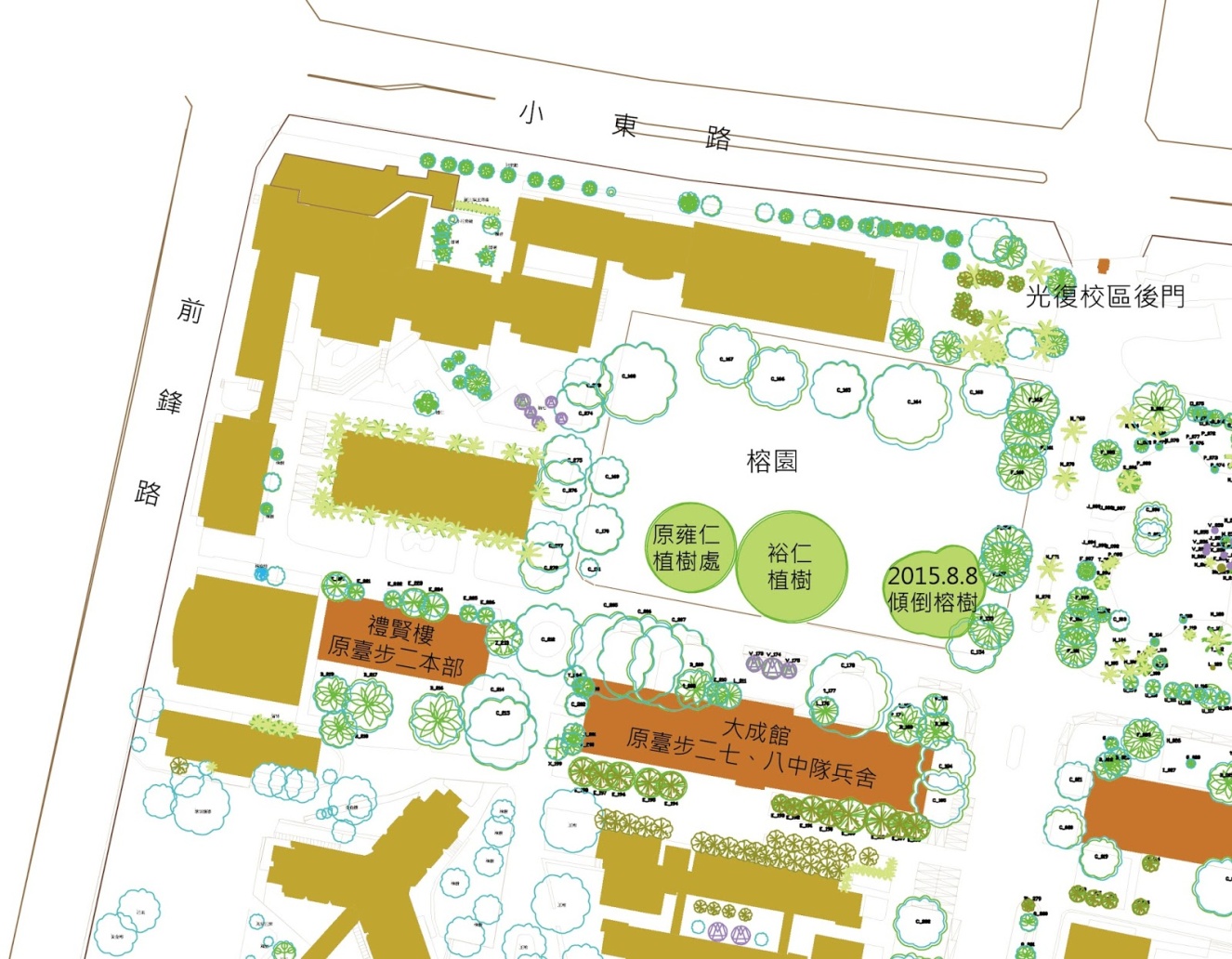 募款目的配合成功大學總務處多方徵詢校內外專家意見所擬定的「成功大學榕園樹木募款計畫」，冀盼老榕樹儘早恢復生機。募款目標一百萬元以上，款向用作榕樹周遭架設圍籬，確保安全，進行土壤改善，並移開斷裂的東南側枝就地安放，利用殘枝扦插育苗，西北側枝則就地養護，進行傷口修整。至於大致良好的南側枝則維持現狀，讓樹木自我修養，必要時給予安全支撐。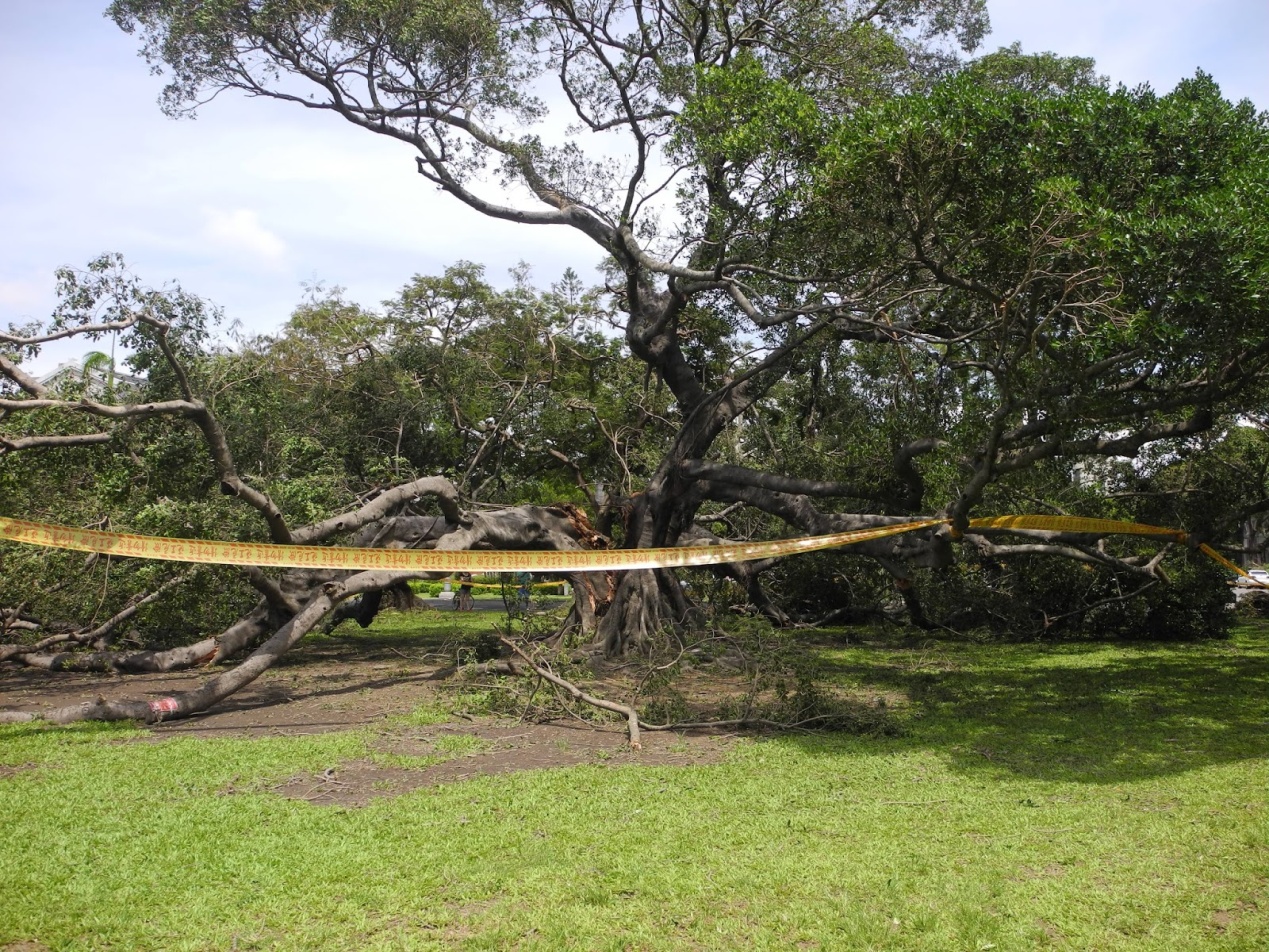 募款方式校友聯絡中心為配合、協助養護計畫得以順利實行，於2015年11月8日主辦的「成功大學84週年校慶活動─校友之夜」當中，以「老樹立成，新枝定功」為年度主題，並於晚會當中進行募款活動，鼓勵校友捐款。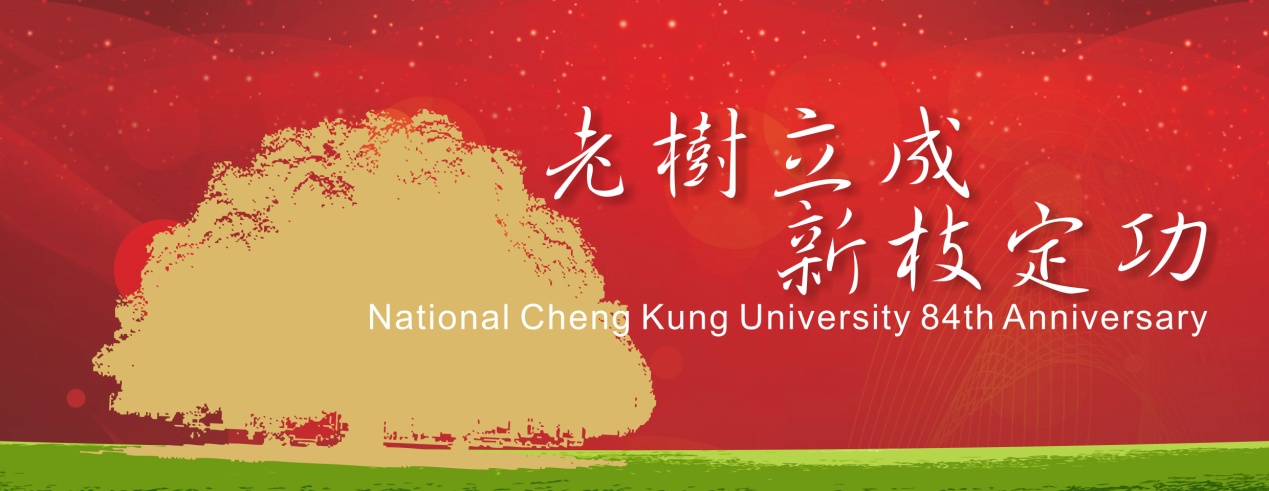 活動概述募款活動約15分鐘，期間以簡報整理總務處、博物館所提供之相關緣由、養護訊息，讓參加校友得以了解募款需求與目的；同時，大會將準備舊樹幹新插枝的樹苗盆栽40株饋贈捐款校友，藉以爭取校友捐助養護經費。